U.O.C. MEDICINA LEGALE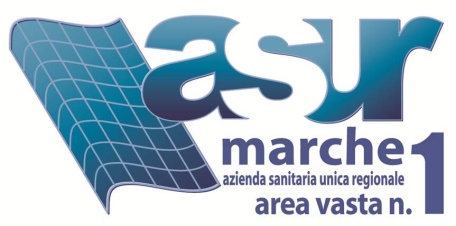 Direttore Dr. Paolo MarchionniCommissione Medica Legale Patenti di GuidaVia Nitti, 30 PesaroINFORMATIVA PER LA COMPILAZIONE DELLA DOMANDA RINNOVO PATENTE Chi deve usare questo modulo:persone affette da patologie che richiedono una visita della Commissione Medica Locale Patenti;persone sottoposte a ritiro della patente per le quali è stato già espresso giudizio da parte della Commissione Medica  (N.B.: sono in possesso della patente):art. 186/CdS:  guida sotto l’influenza dell’alcoolart. 187 CdS guida in stato di alterazione per uso di sostanze stupefacenti -  art.75 d.p.r 309/90 possesso di stupefacenti per uso personale .Ricordate: Leggere attentamente queste istruzioni, riempire la richiesta in tutte le sue parti, barrare con crocetta le caselle interessate;Descrivere i motivi per cui è stata a suo tempo ritirata la patente (art.186 o 187 del Codice della Strada art 75 d.p.r 309/90);Che cosa allegare alla domanda: fotocopia della patente e codice fiscale;fotocopia del verbale di invalidità civile per chi lo possiede;1 foto formato tessera;Attestazione di avvenuto pagamento del versamento di € 16,00 - PORTALE DELL’AUTOMOBILISTA- PAGO PA – Attestazione di avvenuto pagamento del versamento di € 10,20 - PORTALE DELL’AUTOMOBILISTA- PAGO PA – Come presentare la richiesta: Nel rispetto delle norme volte a contenere la diffusione dell’epidemia Covid-19 codesta  Commissione invita l’utenza ad inviare la richiesta di prenotazione a visita o di inviare la domanda:Tramite Pec, all’indirizzo areavasta1.asur@emarche.it indicando come oggetto “DOMANDA COMMISSIONE MEDICA LOCALE PATENTI + IL COMUNE DI RESIDENZA (PESARO, FANO O URBINO);Con raccomandata all’indirizzo AREA VASTA 1 VIA CECCARINI N. 38, 61032 FANO indicando sulla busta “DOMANDA COMMISSIONE MEDICA LOCALE PATENTI + IL COMUNE DI RESIDENZA (PESARO, FANO O URBINO) che verrà protocollata e inviata all’ufficio patenti di competenza;Via e-mail a:Pesaro: patentipesaro.av1@sanita.marche.itFano: patentifano.av1@sanita.marche.itUrbino: patentiurbino.av1@sanita.marche.itPresentandosi allo sportello della segreteria della Cml del comune di residenza previa prenotazione.Per prenotazioni, informazioni e/o comunicazioni telefoniche:Pesaro: il martedì, mercoledì e venerdì dalle 11.00 alle 13.00 ai numeri 0721/424431 – 0721/424464 – 331/2650064; Fano: il lunedì, mercoledì e venerdì dalle 10.00 alle 12.00 al numero 0721/868910; Urbino: il martedì e il mercoledì dalle 12.00 alle 13.00 al numero 0722/336939.N.B. LE DOMANDE DEVONO ESSERE PRESENTATE 120 GIORNI PRIMA ALLA DATA DI SCADENZA DELLA PATENTE STESSA E NON PRIMA.